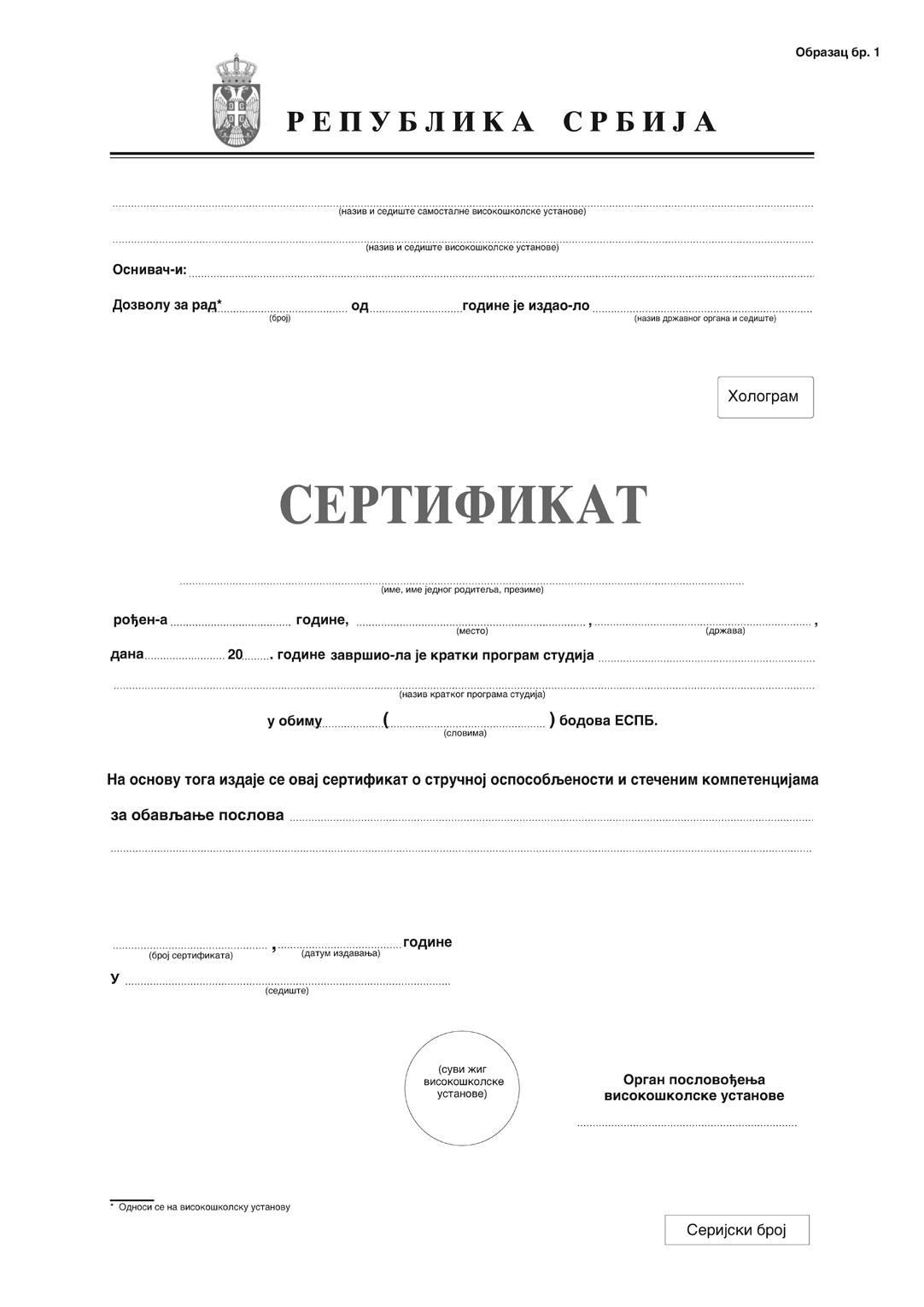 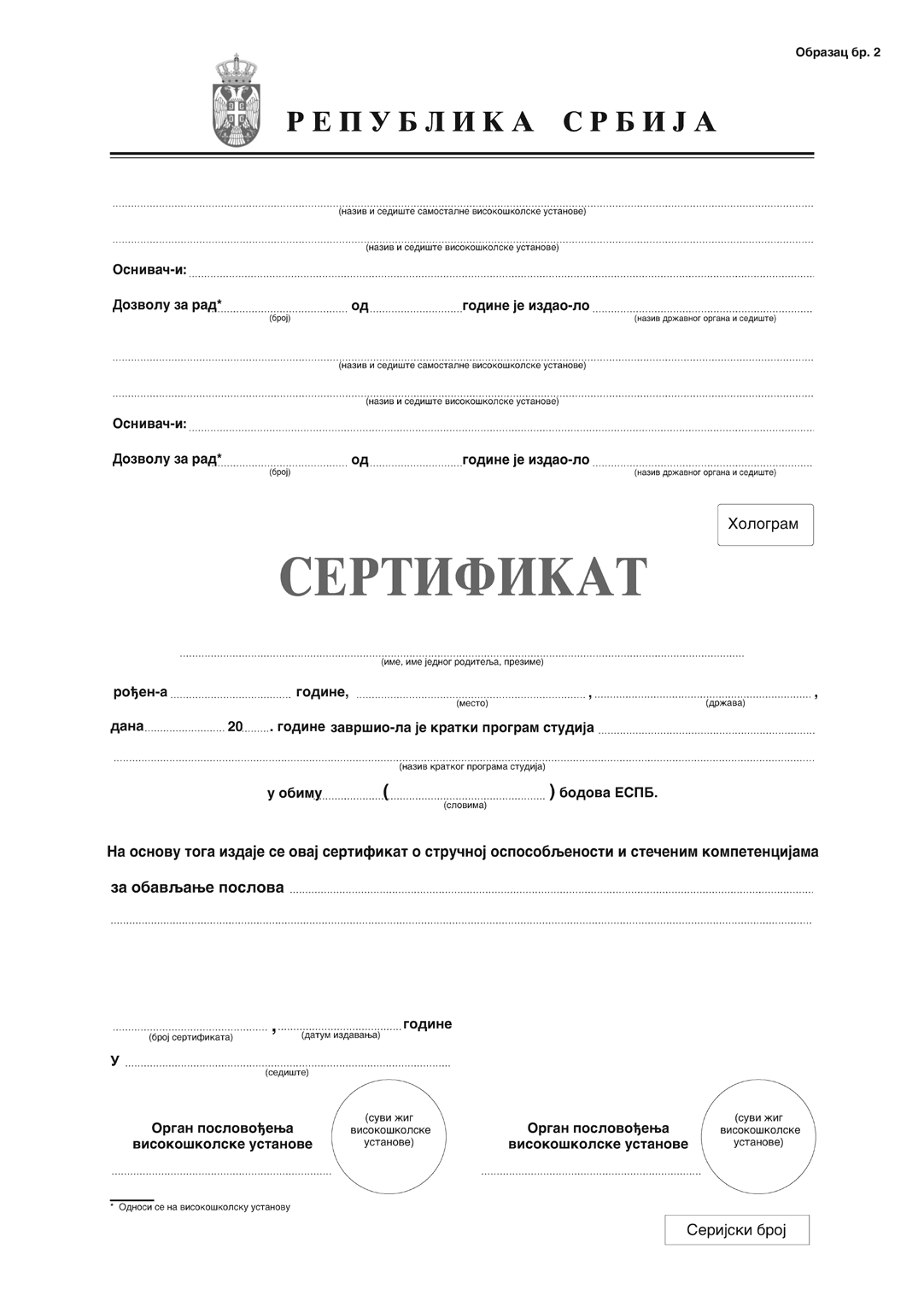 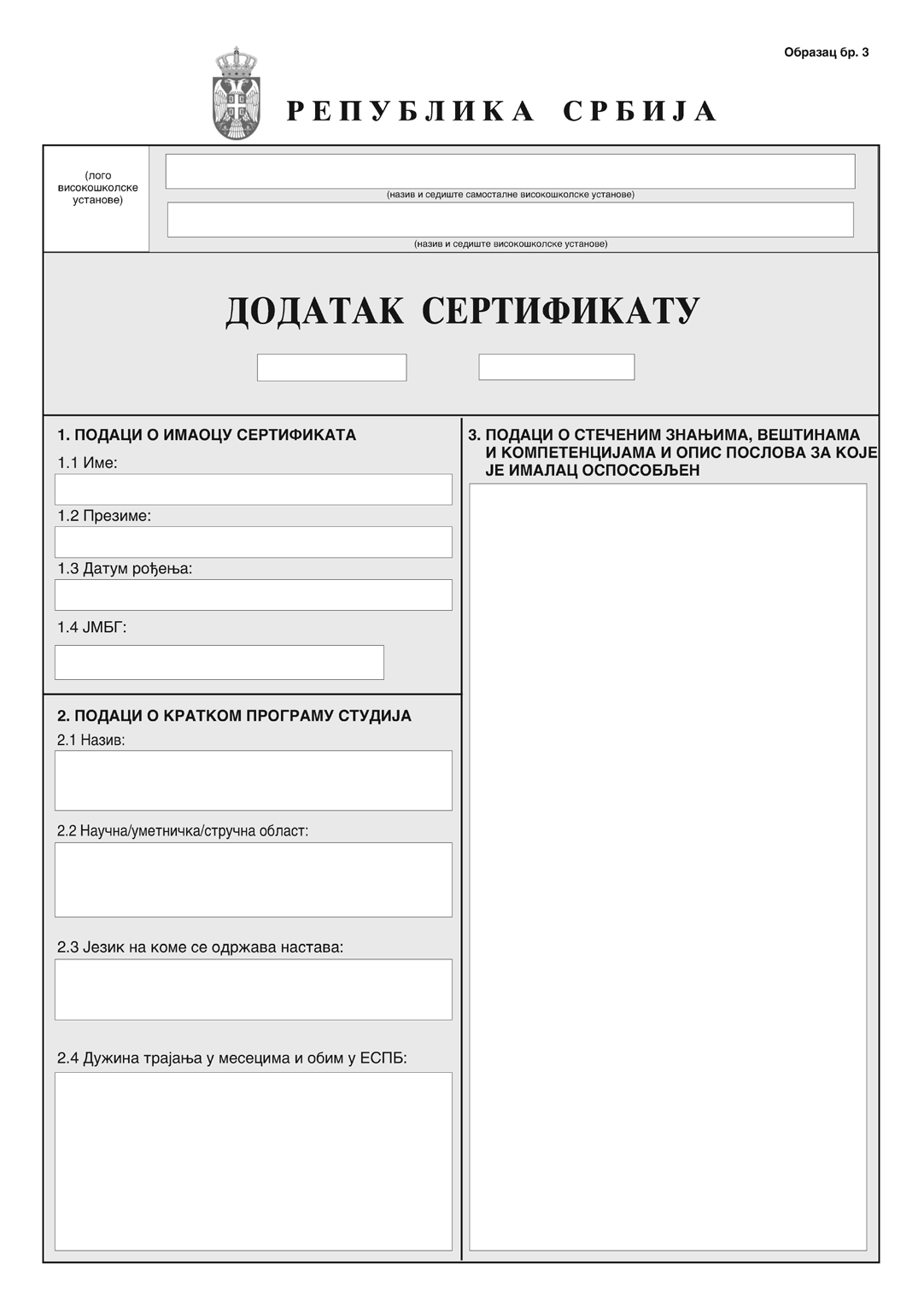 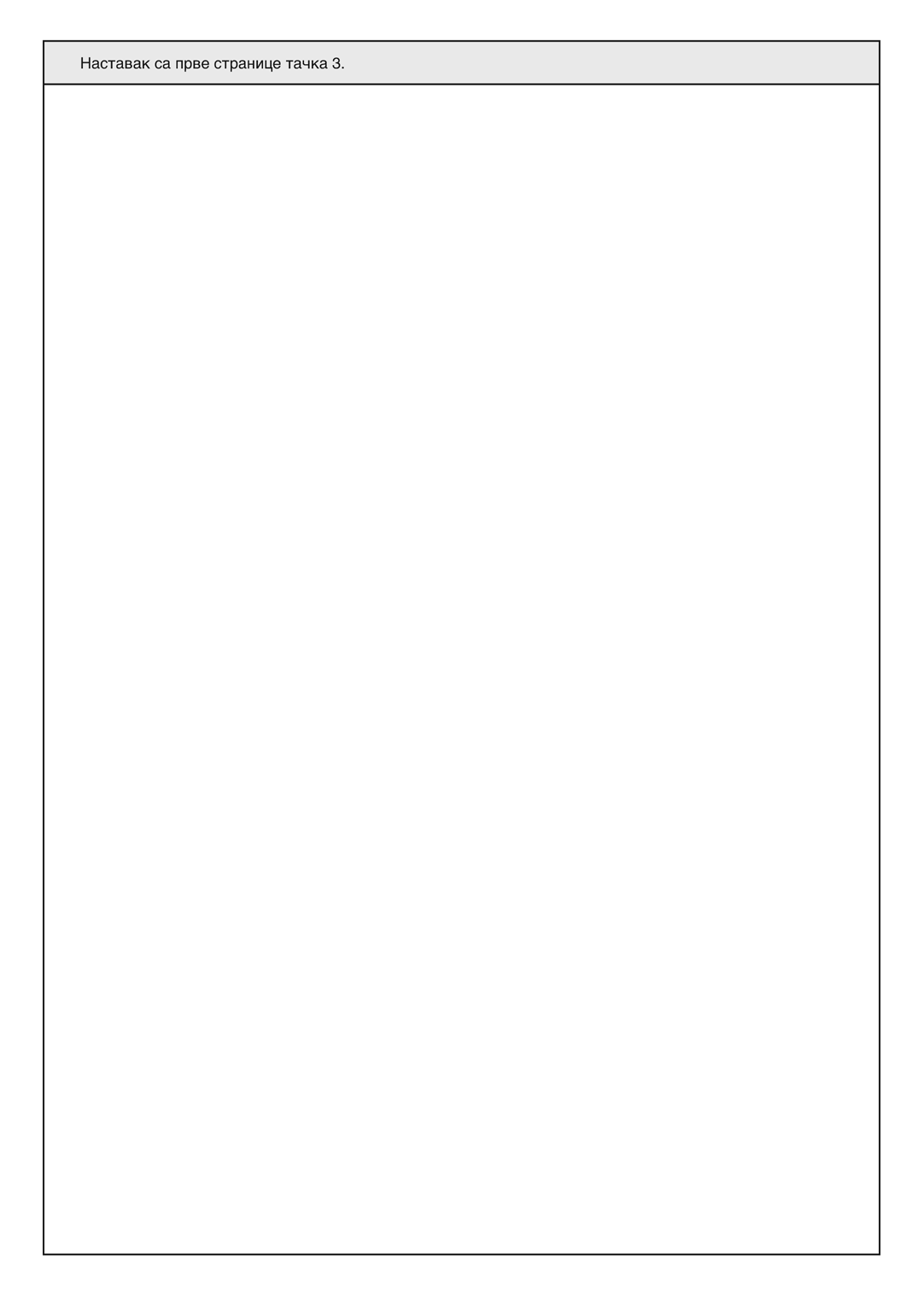 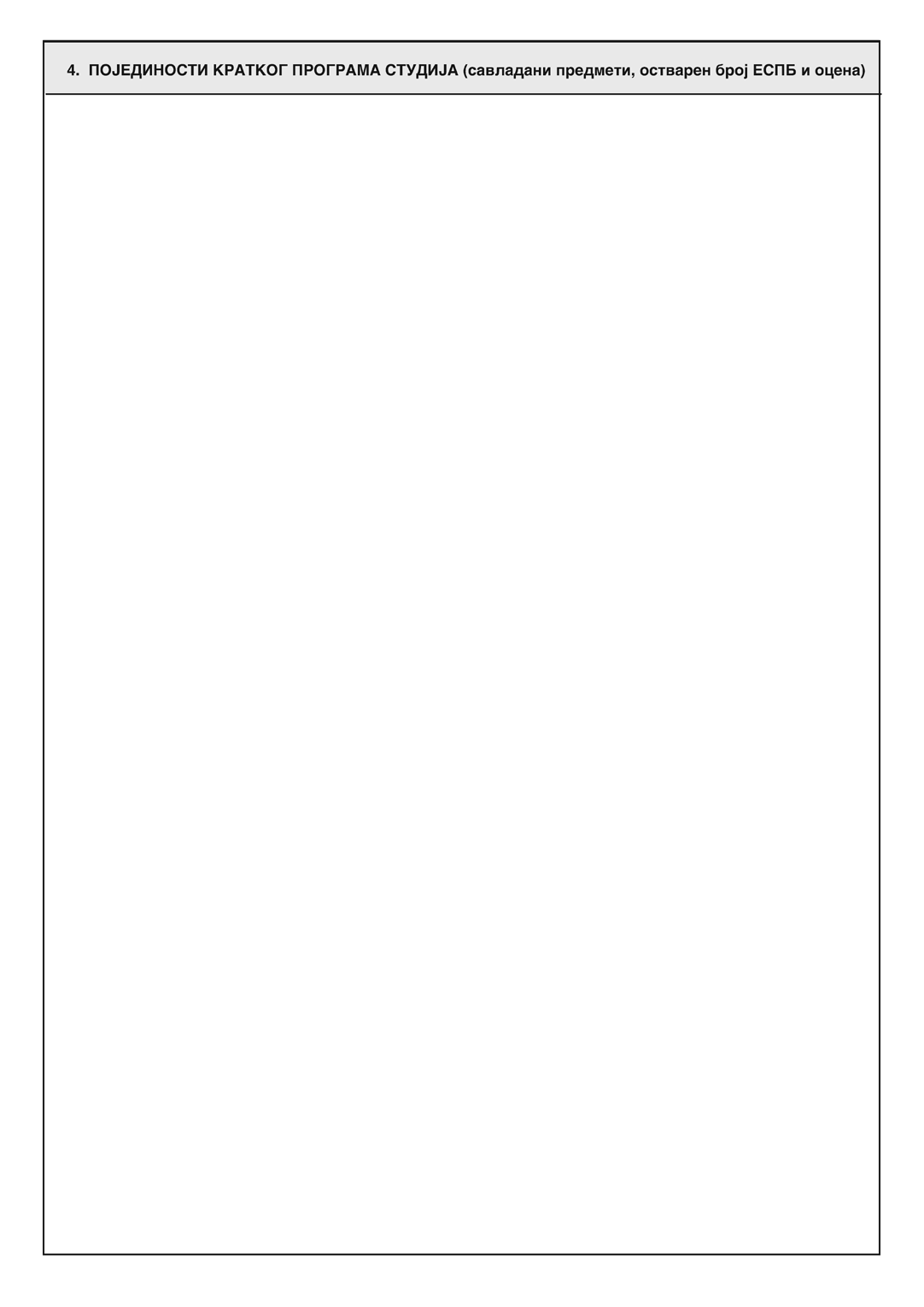 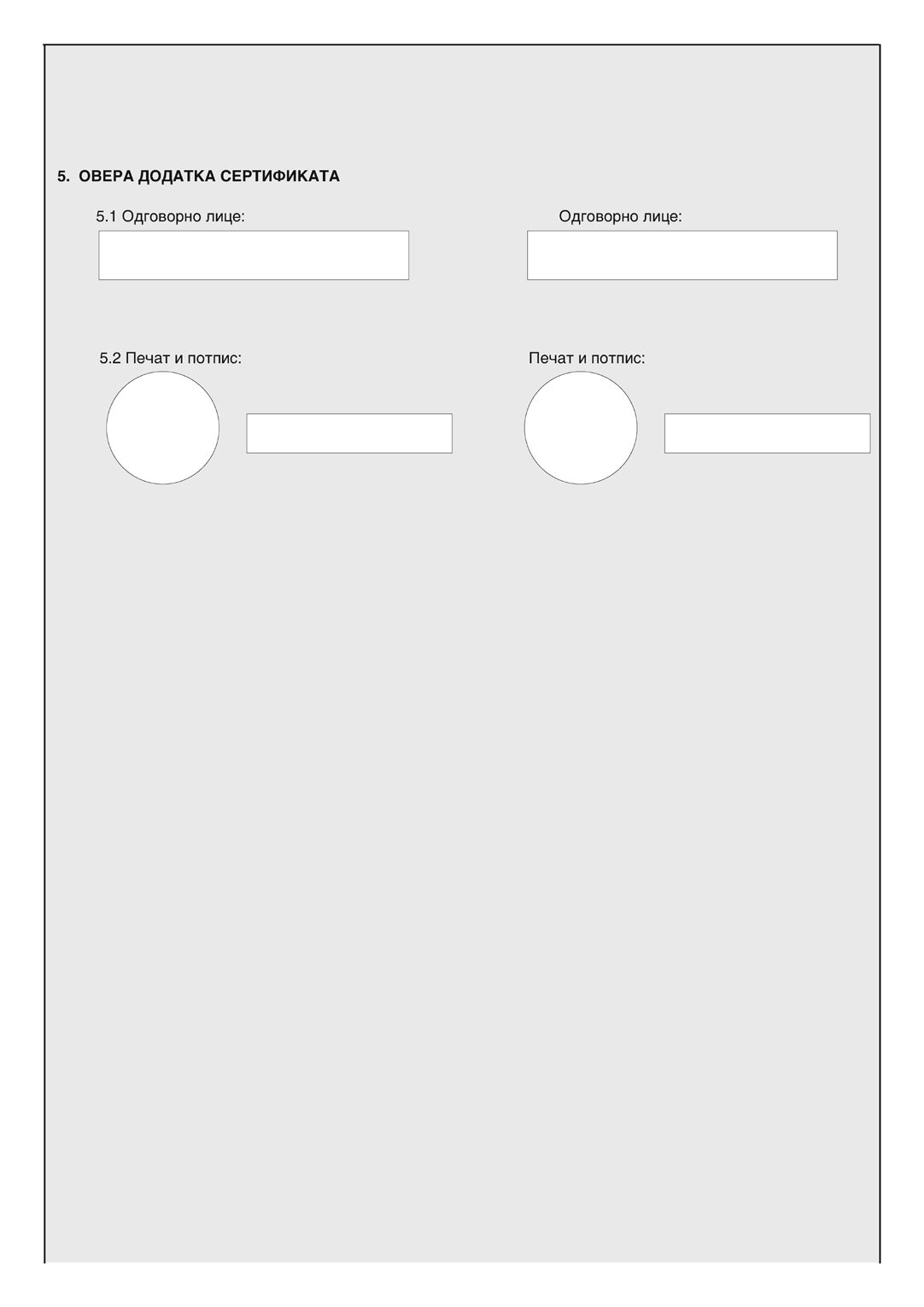 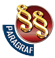 ПРАВИЛНИКО САДРЖАЈУ СЕРТИФИКАТА КРАТКОГ ПРОГРАМА СТУДИЈА("Сл. гласник РС", бр. 12/2020)